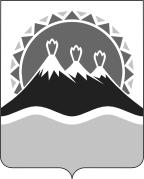 П О С Т А Н О В Л Е Н И ЕПРАВИТЕЛЬСТВА  КАМЧАТСКОГО КРАЯ             г. Петропавловск-КамчатскийПРАВИТЕЛЬСТВО ПОСТАНОВЛЯЕТ:1. Внести в государственную программу Камчатского края «Социальная поддержка граждан в Камчатском крае», утвержденную постановлением Правительства Камчатского края от 29.11.2013 № 548-П, изменения согласно приложению к настоящему постановлению.2. Настоящее постановление вступает в силу через 10 дней после дня его официального опубликования.СОГЛАСОВАНО: Исп. Сергей Александрович ПегуровТел.: 8 (4152)20-10-70Министерство социального развития и труда Камчатского края  Измененияв государственную программу Камчатского края «Социальная поддержка граждан в Камчатском крае»,утвержденную постановлением Правительства Камчатского краяот 29.11.2013 № 548-П (далее – Программа)В паспорте Программы:а) в разделе «Соисполнители Программы» слова «Агентство по внутренней политике Камчатского края» заменить словом «отсутствуют»;	б) раздел «Участники Программы» дополнить пунктом:	«Агентство по делам молодежи Камчатского края;»в) раздел «Целевые показатели (индикаторы) Программы дополнить пунктом:«3) Удельный вес негосударственных организаций социального обслуживания, в общем количестве организаций социального обслуживания всех форм собственности»;	г) раздел «Объемы бюджетных ассигнований Программы» изложить в следующей редакции:2. В паспорте Подпрограммы 1 «Старшее поколение в Камчатском крае»:а) раздел «Участники Подпрограммы 1» дополнить пунктами:«5) Министерство строительства Камчатского края;6) Агентство по внутренней политике Камчатского края;»;б) раздел «Цель Подпрограммы 1» изложить в следующей редакции:«Создание условий и разработка системной поддержки для улучшения качества жизни граждан пожилого возраста, повышение уровня их социальной защищенности, мотивация к ведению здорового образа жизни для активного долголетия, активизация участия граждан пожилого возраста в жизни общества в Камчатском крае»;в) раздел «Задачи Подпрограммы 1 дополнить пунктом:«6) Привлечение граждан пожилого возраста к участию в спортивных мероприятиях и приобщение их к физической культуре»;г) раздел «Целевые показатели (индикаторы) Подпрограммы 1» дополнить пунктами:«3) Доля граждан старше трудоспособного возраста, признанных нуждающимися в социальном обслуживании, охваченных системой долговременного ухода;4) Прирост технической готовности объекта за текущий финансовый год;5) Ожидаемая продолжительность здоровой жизни;6) Доля граждан старшего возраста систематически занимающихся физической культурой и спортом в общей численности граждан старшего возраста;7) Число муниципальных образований (нарастающим итогом), в которых внедряется система долговременного ухода за гражданами пожилого возраста, проживающих в Камчатском крае;8) Количество мероприятий, направленных на вовлечение в культурную жизнь общества граждан старшего поколения;9) Численность граждан старшего поколения посетивших мероприятия, организованные краевыми учреждениями культуры.»;д) раздел «Объемы бюджетных ассигнований Подпрограммы 1» изложить в следующей редакции:3. В паспорте подпрограммы 2 «Меры социальной поддержки отдельных категорий граждан в Камчатском крае»:а) раздел «Целевые показатели (индикаторы) Подпрограммы 1 дополнить пунктами:«3) Численность лиц, которым фактически предоставлена региональная социальная доплата к пенсии в отчетном году;4) Суммарный коэффициент рождаемости вторых детей (число вторых детей в расчете на 1 женщину);5) Суммарный коэффициент рождаемости третьих и последующих детей (число детей на одну женщину);6) Коэффициент рождаемости в возрастной группе 25-29 лет (число родившихся на 1000 женщин соответствующего возраста)7) Коэффициент рождаемости в возрастной группе 30-34 лет (число родившихся на 1000 женщин соответствующего возраста);8) Коэффициент рождаемости в возрастной группе 35-39 лет (число родившихся на 1000 женщин соответствующего возраста);9) Число семей с тремя и более детьми, которые в отчетном году получат ежемесячную денежную выплату в случае рождения третьего ребенка или последующих детей до достижения ребенком возраста 3 лет;»;б) Раздел «Объемы бюджетных ассигнований Подпрограммы 2» изложить в следующей редакции:4. В паспорте подпрограммы 3 «Доступная среда в Камчатском крае»: а) раздел «Объемы бюджетных ассигнований Подпрограммы 3» изложить в следующей редакции:9. В таблице Приложения 1 к Программе:1) раздел «Государственная программа Камчатского края «Социальная поддержка граждан в Камчатском крае» дополнить следующим пунктом:«»;2) Раздел «Подпрограмма 1 «Старшее поколение в Камчатском крае» дополнить пунктами следующего содержания: «»;3) в разделе «Подпрограмма 2 «Меры социальной поддержки отдельных категорий граждан в Камчатской крае»:а) дополнить следующими пунктами:«»;б) пункт 2.2. изложить в следующей редакции:«»;4) в разделе «Подпрограмма 3 «Доступная среда в Камчатском крае» пункт 3.16 изложить в следующей редакции:«»;5) в разделе «Подпрограмма 4 «Развитие системы социального обслуживания населения в Камчатском крае»:а) пункт 4.2 изложить в следующей редакции:«»;б) дополнить пунктом 4.5 следующего содержания:«»;10. В таблице Приложения 2:а) раздел 1 «Подпрограмма 1 «Старшее поколение в Камчатском крае» дополнить пунктом следующего содержания:«»;11. Приложение 3 к Программе изложить в следующей редакции:12. Приложения 5 и 6 к Программе признать утратившими силу с 01.01.2020 года.Пояснительная запискак проекту постановления Правительства Камчатского края «О внесении изменений в государственную программу Камчатского края «Социальная поддержка граждан в Камчатском крае», утвержденной  постановлением Правительства Камчатского края от 29.11.2013 № 548-П»Настоящий проект постановления Правительства Камчатского края разработан в связи с уточнением объемов финансирования отдельных основных мероприятий государственной программы Камчатского края «Социальная поддержка граждан в Камчатском крае», утвержденной постановлением Правительства Камчатского края от 29.11.2013 № 548-П.Объемы ассигнований на 2019 год приведены в соответствие с уточненной сводной бюджетной росписью краевого бюджета по состоянию на 31.12.2019 года. Объемы ассигнований на 2020-2022 годы приведены в соответствие с уточненной сводной бюджетной росписью краевого бюджета по состоянию на 27.01.2020 года.Паспорт Подпрограммы 1 «Старшее поколение в Камчатском крае» был актуализирован в части участников, показателей, целей и задач для реализации регионального проекта «Старшее поколение».В связи с введением дополнительных показателей государственной программы Российской Федерации «Социальная поддержка граждан» утвержденной Постановлением Правительства РФ от 15.04.2014 № 296, а также для учета показателей региональных проектов «Старшее поколение и «Финансовая поддержка семей при рождении детей» необходимо введение соответствующих показателей в государственной программе Камчатского края «Социальная поддержка граждан в Камчатском крае».В паспорте Подпрограммы 4 актуализированы цели, задачи и Целевые показатели (индикаторы).Приложение 2 «Перечень основных мероприятий государственной программы Камчатского края «Социальная поддержка граждан в Камчатском крае» дополнено соответствующими основными мероприятиями региональных проектов «Старшее поколение» и «Финансовая поддержка семей при рождении детей».В целях приведения документов стратегического планирования в соответствие с Указом Президента Российской Федерации от 8 августа 2016 г. № 398 «Об утверждении приоритетных направлений деятельности в сфере оказания общественно полезных услуг», постановлением Правительства Российской Федерации от 27 октября 2016 г. № 1096 «Об утверждении перечня общественно полезных услуг и критериев оценки качества их оказания», Перечнем поручений Президента Российской Федерации от 16.01.2019 № Пр-38ГС, содержащих задачи по совершенствованию механизмов государственной и муниципальной поддержки некоммерческих неправительственных организаций, развитию институтов гражданского общества на региональном и муниципальном уровнях, содействию в формировании и развитии местных сообществ ряд мероприятий реализуемых Агентством по внутренней политики Камчатского края перенесен в государственную программу «Реализация государственной национальной политики и укрепление гражданского единства в Камчатском крае», утвержденной постановлением Правительства Камчатского края от 29.11.2013 № 546-П. В связи с этим, Приложения 5 и 6 к Программе теряют свою актуальность, и признаются утратившими силу с 01.01.2020 года.Проект постановления Правительства Камчатского края 30.01.2020 года размещен на Едином портале проведения независимой антикоррупционной экспертизы и общественного обсуждения проектов нормативных правовых актов Камчатского края в сети Интернет для проведения независимой антикоррупционной экспертизы в срок до 12.02.2020 года.№О внесении изменений в государственную программу Камчатского края «Социальная поддержка граждан в Камчатском крае», утвержденную постановлением Правительства Камчатского края от 29.11.2013 № 548-ППредседатель Правительства – Первый вице-губернатор Камчатского краяР.С. ВасилевскийЗаместитель председателя Правительства Камчатского краяВ.Б. ПригорневМинистр социального развития и труда Камчатского краяЕ.С. МеркуловМинистр экономического развития и торговли Камчатского краяД.А. КоростелевМинистр финансов Камчатского краяС.Л. ТечкоНачальник Главного правового управления Губернатора и Правительства Камчатского краяС.Н. ГудинПриложение к постановлению Правительства Камчатского края от________________№ ________«Объемы бюджетных ассигнований Программыобщий объем финансирования Программы составляет 86 816 055,18219 тыс. рублей, из них по годам:2015 год – 6 240 804,70214 тыс. рублей;2016 год – 6 834 385,07595 тыс. рублей;2017 год – 7 143 496,86433 тыс. рублей;2018 год – 7 656 596,48981 тыс. рублей;2019 год – 8 172 940,71172 тыс. рублей;2020 год – 9 009 154,30106 тыс. рублей;2021 год – 9 228 070,88000 тыс. рублей;2022 год – 10 244 390,48000 тыс. рублей;2023 год – 7 250 828,03365 тыс. рублей;2024 год – 7 371 839,13498 тыс. рублей;2025 год – 7 663 548,50855 тыс. рублей, в том числе за счет средств:федерального бюджета (по согласованию) –     15 901 188,12652 тыс. рублей, из них по годам:2015 год – 1 164 936,67211 тыс. рублей;2016 год – 1 286 526,39645 тыс. рублей;2017 год – 1 305 349,02796 тыс. рублей;2018 год – 1 280 539,73000 тыс. рублей;2019 год – 1 935 082,50000 тыс. рублей;2020 год – 2 667 539,50000 тыс. рублей;2021 год – 2 701 007,40000 тыс. рублей;2022 год – 3 560 206,90000 тыс. рублей;2023 год – 0,00000 тыс. рублей;2024 год – 0,00000 тыс. рублей;2025 год – 0,00000 тыс. рублей;федерального бюджета (по согласованию) планируемые объемы – 50 496,62550 тыс. рублей, из них по годам:2015 год – 0,00000 тыс. рублей;2016 год – 0,00000 тыс. рублей;2017 год – 0,00000 тыс. рублей;2018 год – 0,00000 тыс. рублей;2019 год – 0,00000 тыс. рублей;2020 год – 0,00000 тыс. рублей;2021 год – 0,00000 тыс. рублей;2022 год – 0,00000 тыс. рублей;2023 год – 15 032,80715 тыс. рублей;2024 год – 16 832,20850 тыс. рублей;2025 год – 18 631,60985 тыс. рублей;краевого бюджета – 70 542 691,58081 тыс. рублей, из них по годам:2015 год – 5 058 854,53003 тыс. рублей;2016 год – 5 534 495,74950 тыс. рублей;2017 год – 5 834 774,76537 тыс. рублей;2018 год – 6 257 511,15841 тыс. рублей;2019 год – 6 070 356,88582 тыс. рублей;2020 год – 6 339 732,38000 тыс. рублей;2021 год – 6 527 063,48000 тыс. рублей;2022 год – 6 684 183,58000 тыс. рублей;2023 год – 7 235 795,22650 тыс. рублей;2024 год – 7 355 006,92648 тыс. рублей;2025 год – 7 644 916,89870 тыс. рублей;местных бюджетов (по согласованию) –                     8 582,06705 тыс. рублей, из них по годам:2015 год – 0,00000 тыс. рублей;2016 год – 287,73000 тыс. рублей;2017 год – 2 972,67100 тыс. рублей;2018 год – 99,50140 тыс. рублей;2019 год – 3 615,02590 тыс. рублей;2020 год – 1 882,42106 тыс. рублей;2021 год – 0,00000 тыс. рублей;2022 год – 0,00000 тыс. рублей;2023 год – 0,00000 тыс. рублей;2024 год – 0,00000 тыс. рублей;2025 год – 0,00000 тыс. рублей;внебюджетных источников (по согласованию) – 207 896,500000 тыс. рублей, из них по годам:2015 год – 557,40000 тыс. рублей;2016 год – 631,40000 тыс. рублей;2017 год – 400,40000 тыс. рублей;2018 год – 87 979,30000 тыс. рублей;2019 год – 118 328,00000 тыс. рублей;2020 год – 0,00000 тыс. рублей;2021 год – 0,00000 тыс. рублей;2022 год – 0,00000 тыс. рублей;2023 год – 0,00000 тыс. рублей;2024 год – 0,00000 тыс. рублей;2025 год – 0,00000 тыс. рублей;внебюджетных источников (по согласованию) планируемые объемы – 0,00000 тыс. рублей, из них по годам:2015 год – 0,00000 тыс. рублей;2016 год – 0,00000 тыс. рублей;2017 год – 0,00000 тыс. рублей;2018 год – 0,00000 тыс. рублей;2019 год – 0,00000 тыс. рублей;2020 год – 0,00000 тыс. рублей;2021 год – 0,00000 тыс. рублей;2022 год – 0,00000 тыс. рублей;2023 год – 0,00000 тыс. рублей;2024 год – 0,00000 тыс. рублей;2025 год – 0,00000 тыс. рублей;Фонда социального страхования Российской Федерации (по согласованию) – 104 925,00000 тыс. рублей, из них по годам:2015 год – 16 456,10000 тыс. рублей;2016 год – 12 443,80000 тыс. рублей;2017 год – 0,00000 тыс. рублей;2018 год – 30 466,80000 тыс. рублей;2019 год – 45 558,30000 тыс. рублей;2020 год – 0,00000 тыс. рублей;2021 год – 0,00000 тыс. рублей;2022 год – 0,00000 тыс. рублей;2023 год – 0,00000 тыс. рублей;2024 год – 0,00000 тыс. рублей;2025 год – 0,00000 тыс. рублей;Фонда социального страхования Российской Федерации (по согласованию) планируемые объемы – 0,00000 тыс. рублей, из них по годам:2015 год – 0,00000 тыс. рублей;2016 год – 0,00000 тыс. рублей;2017 год – 0,00000 тыс. рублей;2018 год – 0,00000 тыс. рублей;2019 год – 0,00000 тыс. рублей;2020 год – 0,00000 тыс. рублей;2021 год – 0,00000 тыс. рублей;2022 год – 0,00000 тыс. рублей;2023 год – 0,00000 тыс. рублей;2024 год – 0,00000 тыс. рублей;2025 год – 0,00000 тыс. рублей»;«Объемы бюджетных ассигнований Подпрограммы 1общий объем финансирования Подпрограммы 1 составляет 1 457 198,24324 тыс. рублей, из них по годам:2015 год – 34 209,05000 тыс. рублей;2016 год – 35 079,47824 тыс. рублей;2017 год – 33 440,35500 тыс. рублей;2018 год – 37 949,30000 тыс. рублей;2019 год – 80 435,60000 тыс. рублей;2020 год – 78 873,60000 тыс. рублей; 2021 год – 84 124,30000 тыс. рублей; 2022 год – 899 530,40000 тыс. рублей; 2023 год - 56 880,38000 тыс. рублей; 2024 год - 57 169,60000 тыс. рублей; 2025 год - 59 506,18000 тыс. рублей, в том числе за счет средств:федерального бюджета (по согласованию) –     922 817,60000 тыс. рублей, из них по годам:2015 год – 0,00000 тыс. рублей;2016 год – 0,00000 тыс. рублей;2017 год – 0,00000 тыс. рублей;2018 год – 0,00000 тыс. рублей;2019 год – 11 399,30000 тыс. рублей;2020 год – 29 428,60000 тыс. рублей;2021 год – 33 349,30000 тыс. рублей;2022 год – 848 640,40000 тыс. рублей;2023 год – 0,00000 тыс. рублей;2024 год – 0,00000 тыс. рублей;2025 год – 0,00000 тыс. рублейкраевого бюджета – 534 018,04324 тыс. рублей, из них по годам:2015 год – 34 117,35000 тыс. рублей;2016 год – 34 983,97824 тыс. рублей;2017 год – 33 353,25500 тыс. рублей;2018 год – 37 861,00000 тыс. рублей;2019 год – 69 036,30000тыс. рублей;2020 год – 49 445,00000 тыс. рублей;2021 год – 50 775,00000 тыс. рублей; 2022 год – 50 890,00000 тыс. рублей; 2023 год - 56 880,38000 тыс. рублей; 2024 год - 57 169,60000 тыс. рублей; 2025 год - 59 506,18000 тыс. рублей;внебюджетных источников (по согласованию) – 362,60000 тыс. рублей, из них по годам:2015 год – 91,70000 тыс. рублей;2016 год – 95,50000 тыс. рублей;2017 год – 87,10000 тыс. рублей;2018 год – 88,30000 тыс. рублей;2019 год – 0,00000 тыс. рублей;2020 год – 0,00000 тыс. рублей;2021 год – 0,00000 тыс. рублей;2022 год – 0,00000 тыс. рублей;2023 год – 0,00000 тыс. рублей;2024 год – 0,00000 тыс. рублей;2025 год – 0,00000 тыс. рублей;внебюджетных источников (по согласованию) планируемые объемы – 0,00000 тыс. рублей, из них по годам:2015 год – 0,00000 тыс. рублей;2016 год – 0,00000 тыс. рублей;2017 год – 0,00000 тыс. рублей;2018 год – 0,00000 тыс. рублей;2019 год – 0,00000 тыс. рублей;2020 год – 0,00000 тыс. рублей;2021 год – 0,00000 тыс. рублей;2022 год – 0,00000 тыс. рублей;2023 год – 0,00000 тыс. рублей;2024 год – 0,00000 тыс. рублей;2025 год – 0,00000 тыс. рублей.».«Объемы бюджетных ассигнований Подпрограммы 2общий объем финансирования Подпрограммы 2 составляет 59 800 702,11639 тыс. рублей, из них по годам:2015 год – 4 377 990,18155 тыс. рублей;2016 год – 4 972 153,41396 тыс. рублей;2017 год – 5 123 719,18896 тыс. рублей;2018 год – 5 048 952,57500 тыс. рублей;2019 год – 5 442 561,14142 тыс. рублей;2020 год – 6 430 392,82000 тыс. рублей;2021 год – 6 610 416,35000 тыс. рублей;2022 год – 6 793 067,20000 тыс. рублей;2023 год – 4 819 946,28715 тыс. рублей;2024 год – 4 999 647,22850 тыс. рублей;2025 год – 5 181 855,72985 тыс. рублей; в том числе за счет средств:федерального бюджета (по согласованию) –14 262 748,21452 тыс. рублей, из них по  годам:2015 год – 1 127 470,66011 тыс. рублей;2016 год – 1 263 271,39645 тыс. рублей;2017 год – 1 272 330,72796 тыс. рублей;2018 год – 1 268 992,13000 тыс. рублей;2019 год – 1 915 980,30000 тыс. рублей;2020 год – 2 619 588,70000 тыс. рублей;2021 год – 2 667 187,30000 тыс. рублей;2022 год – 2 711 095,70000 тыс. рублей;2023 год – 0,00000 тыс. рублей;2024 год – 0,00000 тыс. рублей;2025 год – 0,00000 тыс. рублей;федерального бюджета (по согласованию) планируемые объемы – 49 080,62550 тыс. рублей, из них по годам:2015 год – 0,00000 тыс. рублей;2016 год – 0,00000 тыс. рублей;2017 год – 0,00000 тыс. рублей;2018 год – 0,00000 тыс. рублей;2019 год – 0,00000 тыс. рублей;2020 год – 0,00000 тыс. рублей;2021 год – 0,00000 тыс. рублей;2022 год – 0,00000 тыс. рублей;2023 год – 14 560,80715 тыс. рублей;2024 год – 16 360,20850 тыс. рублей;2025 год – 18 159,60985 тыс. рублей;краевого бюджета – 44 905 704,57637 тыс. рублей, из них по годам:2015 год – 3 250 519,52144 тыс. рублей;2016 год – 3 708 882,01751 тыс. рублей;2017 год – 3 851 388,46100 тыс. рублей;2018 год – 3 779 960,44500 тыс. рублей;2019 год – 3 526 580,84142 тыс. рублей;2020 год – 3 810 804,12000 тыс. рублей;2021 год – 3 943 229,05000 тыс. рублей;2022 год – 4 081 971,50000 тыс. рублей;2023 год – 4 805 385,48000 тыс. рублей;2024 год – 4 983 287,02000 тыс. рублей;2025 год – 5 163 696,12000 тыс. рублей».«Объемы бюджетных ассигнований Подпрограммы 3общий объем финансирования Подпрограммы 3 составляет 446 271,03888 тыс. рублей, из них по годам:2015 год – 52 444,88100 тыс. рублей;2016 год – 34 702,75625 тыс. рублей;2017 год – 49 361,66037 тыс. рублей;2018 год – 35 523,18150 тыс. рублей;2019 год – 33 962,37315 тыс. рублей;2020 год – 29 387,23400 тыс. рублей;2021 год – 4 297,74685 тыс. рублей;2022 год – 4 097,74685 тыс. рублей;2023 год – 72 502,01927 тыс. рублей;2024 год – 74 457,84964 тыс. рублей;2025 год – 55 533,59000 тыс. рублей, в том числе за счет средств:федерального бюджета (по согласованию) –             119 491,912100 тыс. рублей, из них по годам:2015 год – 28 965,51200 тыс. рублей;2016 год – 22 869,60000 тыс. рублей;2017 год – 32 612,90000 тыс. рублей;2018 год – 11 121,10000 тыс. рублей;2019 год – 5 871,40000 тыс. рублей;2020 год – 18 051,40000 тыс. рублей;2021 год – 0,00000 тыс. рублей;2022 год – 0,00000 тыс. рублей;2023 год – 0,00000 тыс. рублей;2024 год – 0,00000 тыс. рублей;2025 год – 0,00000 тыс. рублей;федерального бюджета (по согласованию) планируемые объемы – 0,00000 тыс. рублей, из них по годам:2015 год – 0,00000 тыс. рублей;2016 год – 0,00000 тыс. рублей;2017 год – 0,00000 тыс. рублей;2018 год – 0,00000 тыс. рублей;2019 год – 0,00000 тыс. рублей;2020 год – 0,00000 тыс. рублей;2021 год – 0,00000 тыс. рублей;2022 год – 0,00000 тыс. рублей;2023 год – 0,00000 тыс. рублей;2024 год – 0,00000 тыс. рублей;2025 год – 0,00000 тыс. рублей;краевого бюджета – 321 287,14552 тыс. рублей, из них по годам:2015 год – 23 479,36900 тыс. рублей;2016 год – 11 545,42625 тыс. рублей;2017 год – 13 776,08937 тыс. рублей;2018 год – 24 302,58010 тыс. рублей;2019 год – 27 841,31525 тыс. рублей;2020 год – 9 453,41294 тыс. рублей;2021 год – 4 297,74685 тыс. рублей;2022 год – 4 097,74685 тыс. рублей;2023 год – 72 502,01927 тыс. рублей;2024 год – 74 457,84964 тыс. рублей;2025 год – 55 533,59000 тыс. рублей;местных бюджетов (по согласованию) –                        5 491,98136 тыс. рублей, из них по годам:2015 год – 0,00000 тыс. рублей;2016 год – 287,73000 тыс. рублей;2017 год – 2 972,67100 тыс. рублей;2018 год – 99,50140 тыс. рублей;2019 год – 249,65790 тыс. рублей;2020 год – 1 882,42106 тыс. рублей;2021 год – 0,00000 тыс. рублей;2022 год – 0,00000 тыс. рублей;2023 год – 0,00000 тыс. рублей;2024 год – 0,00000 тыс. рублей;2025 год – 0,00000 тыс. рублей». общий объем финансирования Подпрограммы 3 составляет 446 271,03888 тыс. рублей, из них по годам:2015 год – 52 444,88100 тыс. рублей;2016 год – 34 702,75625 тыс. рублей;2017 год – 49 361,66037 тыс. рублей;2018 год – 35 523,18150 тыс. рублей;2019 год – 33 962,37315 тыс. рублей;2020 год – 29 387,23400 тыс. рублей;2021 год – 4 297,74685 тыс. рублей;2022 год – 4 097,74685 тыс. рублей;2023 год – 72 502,01927 тыс. рублей;2024 год – 74 457,84964 тыс. рублей;2025 год – 55 533,59000 тыс. рублей, в том числе за счет средств:федерального бюджета (по согласованию) –             119 491,912100 тыс. рублей, из них по годам:2015 год – 28 965,51200 тыс. рублей;2016 год – 22 869,60000 тыс. рублей;2017 год – 32 612,90000 тыс. рублей;2018 год – 11 121,10000 тыс. рублей;2019 год – 5 871,40000 тыс. рублей;2020 год – 18 051,40000 тыс. рублей;2021 год – 0,00000 тыс. рублей;2022 год – 0,00000 тыс. рублей;2023 год – 0,00000 тыс. рублей;2024 год – 0,00000 тыс. рублей;2025 год – 0,00000 тыс. рублей;федерального бюджета (по согласованию) планируемые объемы – 0,00000 тыс. рублей, из них по годам:2015 год – 0,00000 тыс. рублей;2016 год – 0,00000 тыс. рублей;2017 год – 0,00000 тыс. рублей;2018 год – 0,00000 тыс. рублей;2019 год – 0,00000 тыс. рублей;2020 год – 0,00000 тыс. рублей;2021 год – 0,00000 тыс. рублей;2022 год – 0,00000 тыс. рублей;2023 год – 0,00000 тыс. рублей;2024 год – 0,00000 тыс. рублей;2025 год – 0,00000 тыс. рублей;краевого бюджета – 321 287,14552 тыс. рублей, из них по годам:2015 год – 23 479,36900 тыс. рублей;2016 год – 11 545,42625 тыс. рублей;2017 год – 13 776,08937 тыс. рублей;2018 год – 24 302,58010 тыс. рублей;2019 год – 27 841,31525 тыс. рублей;2020 год – 9 453,41294 тыс. рублей;2021 год – 4 297,74685 тыс. рублей;2022 год – 4 097,74685 тыс. рублей;2023 год – 72 502,01927 тыс. рублей;2024 год – 74 457,84964 тыс. рублей;2025 год – 55 533,59000 тыс. рублей;местных бюджетов (по согласованию) –                        5 491,98136 тыс. рублей, из них по годам:2015 год – 0,00000 тыс. рублей;2016 год – 287,73000 тыс. рублей;2017 год – 2 972,67100 тыс. рублей;2018 год – 99,50140 тыс. рублей;2019 год – 249,65790 тыс. рублей;2020 год – 1 882,42106 тыс. рублей;2021 год – 0,00000 тыс. рублей;2022 год – 0,00000 тыс. рублей;2023 год – 0,00000 тыс. рублей;2024 год – 0,00000 тыс. рублей;2025 год – 0,00000 тыс. рублей». 5. В паспорте Подпрограммы 4 «Развитие системы социального обслуживания населения в Камчатском крае»:а) в разделе «Цели Подпрограммы 4» пункт 2 исключить;б) в разделе «Задачи Подпрограммы 4»:- пункт 1 изложить в следующей редакции:«1) Развитие конкуренции сфере социального обслуживания населения;»;- пункт 4 изложить в следующей редакции:«4) Сохранение кадрового потенциала в системы социальной защиты населения;»;в) в разделе «Целевые показатели (индикаторы) Подпрограммы 4:- пункт 2 исключить;- дополнить пунктом 5 следующего содержания:«5) Доля граждан, удовлетворенных оказанными социальными услугами, от общего числа получателей социальных услуг;»;г) раздел «Объемы бюджетных ассигнований Подпрограммы 4» изложить в следующей редакции:5. В паспорте Подпрограммы 4 «Развитие системы социального обслуживания населения в Камчатском крае»:а) в разделе «Цели Подпрограммы 4» пункт 2 исключить;б) в разделе «Задачи Подпрограммы 4»:- пункт 1 изложить в следующей редакции:«1) Развитие конкуренции сфере социального обслуживания населения;»;- пункт 4 изложить в следующей редакции:«4) Сохранение кадрового потенциала в системы социальной защиты населения;»;в) в разделе «Целевые показатели (индикаторы) Подпрограммы 4:- пункт 2 исключить;- дополнить пунктом 5 следующего содержания:«5) Доля граждан, удовлетворенных оказанными социальными услугами, от общего числа получателей социальных услуг;»;г) раздел «Объемы бюджетных ассигнований Подпрограммы 4» изложить в следующей редакции:5. В паспорте Подпрограммы 4 «Развитие системы социального обслуживания населения в Камчатском крае»:а) в разделе «Цели Подпрограммы 4» пункт 2 исключить;б) в разделе «Задачи Подпрограммы 4»:- пункт 1 изложить в следующей редакции:«1) Развитие конкуренции сфере социального обслуживания населения;»;- пункт 4 изложить в следующей редакции:«4) Сохранение кадрового потенциала в системы социальной защиты населения;»;в) в разделе «Целевые показатели (индикаторы) Подпрограммы 4:- пункт 2 исключить;- дополнить пунктом 5 следующего содержания:«5) Доля граждан, удовлетворенных оказанными социальными услугами, от общего числа получателей социальных услуг;»;г) раздел «Объемы бюджетных ассигнований Подпрограммы 4» изложить в следующей редакции:«Объемы бюджетных ассигнований Подпрограммы 4общий объем финансирования Подпрограммы 4 составляет 1 636 743,48428 тыс. рублей, из них по годам:2015 год – 111 739,82379 тыс. рублей;2016 год – 77 995,13244 тыс. рублей;2017 год – 68 313,17284 тыс. рублей;2018 год – 400 721,62517 тыс. рублей;2019 год – 348 473,86004 тыс. рублей;2020 год – 114 481,80000 тыс. рублей;2021 год – 104 456,80000 тыс. рублей;2022 год – 101 356,80000 тыс. рублей;2023 год – 87 834,06000 тыс. рублей;2024 год – 95 045,10000 тыс. рублей;2025 год – 102 775,31000 тыс. рублей; в том числе за счет средств:краевого бюджета – 1 429 209,58428 тыс. рублей, из них по годам:2015 год – 111 274,12379 тыс. рублей;2016 год – 77 459,23244 тыс. рублей;2017 год – 67 999,87284 тыс. рублей;2018 год – 312 830,62517 тыс. рублей;2019 год – 230 145,86004 тыс. рублей;2020 год – 114 481,80000 тыс. рублей;2021 год – 104 456,80000 тыс. рублей;2022 год – 101 356,80000 тыс. рублей;2023 год – 95 584,06000 тыс. рублей;2024 год – 102 925,10000 тыс. рублей;2025 год – 110 695,31000 тыс. рублей;внебюджетных источников (по согласованию) – 207 533,90000 тыс. рублей, из них по годам:2015 год – 465,70000 тыс. рублей;2016 год – 535,90000 тыс. рублей;2017 год – 313,30000 тыс. рублей;2018 год – 87 891,00000 тыс. рублей;2019 год – 118 328,00000 тыс. рублей;2020 год – 0,00000 тыс. рублей;2021 год – 0,00000 тыс. рублей;2022 год – 0,00000 тыс. рублей;2023 год – 0,00000 тыс. рублей;2024 год – 0,00000 тыс. рублей;год – 0,00000 тыс. рублей»;внебюджетных источников (по согласованию) планируемые объемы – 0,00000 тыс. рублей, из них по годам:2015 год – 0,00000 тыс. рублей;2016 год – 0,00000 тыс. рублей;2017 год – 0,00000 тыс. рублей;2018 год – 0,00000 тыс. рублей;2019 год – 0,00000 тыс. рублей;2020 год – 0,00000 тыс. рублей;2021 год – 0,00000 тыс. рублей;2022 год – 0,00000 тыс. рублей;2023 год – 0,00000 тыс. рублей;2024 год – 0,00000 тыс. рублей; – 0,00000 тыс. рублей».общий объем финансирования Подпрограммы 4 составляет 1 636 743,48428 тыс. рублей, из них по годам:2015 год – 111 739,82379 тыс. рублей;2016 год – 77 995,13244 тыс. рублей;2017 год – 68 313,17284 тыс. рублей;2018 год – 400 721,62517 тыс. рублей;2019 год – 348 473,86004 тыс. рублей;2020 год – 114 481,80000 тыс. рублей;2021 год – 104 456,80000 тыс. рублей;2022 год – 101 356,80000 тыс. рублей;2023 год – 87 834,06000 тыс. рублей;2024 год – 95 045,10000 тыс. рублей;2025 год – 102 775,31000 тыс. рублей; в том числе за счет средств:краевого бюджета – 1 429 209,58428 тыс. рублей, из них по годам:2015 год – 111 274,12379 тыс. рублей;2016 год – 77 459,23244 тыс. рублей;2017 год – 67 999,87284 тыс. рублей;2018 год – 312 830,62517 тыс. рублей;2019 год – 230 145,86004 тыс. рублей;2020 год – 114 481,80000 тыс. рублей;2021 год – 104 456,80000 тыс. рублей;2022 год – 101 356,80000 тыс. рублей;2023 год – 95 584,06000 тыс. рублей;2024 год – 102 925,10000 тыс. рублей;2025 год – 110 695,31000 тыс. рублей;внебюджетных источников (по согласованию) – 207 533,90000 тыс. рублей, из них по годам:2015 год – 465,70000 тыс. рублей;2016 год – 535,90000 тыс. рублей;2017 год – 313,30000 тыс. рублей;2018 год – 87 891,00000 тыс. рублей;2019 год – 118 328,00000 тыс. рублей;2020 год – 0,00000 тыс. рублей;2021 год – 0,00000 тыс. рублей;2022 год – 0,00000 тыс. рублей;2023 год – 0,00000 тыс. рублей;2024 год – 0,00000 тыс. рублей;год – 0,00000 тыс. рублей»;внебюджетных источников (по согласованию) планируемые объемы – 0,00000 тыс. рублей, из них по годам:2015 год – 0,00000 тыс. рублей;2016 год – 0,00000 тыс. рублей;2017 год – 0,00000 тыс. рублей;2018 год – 0,00000 тыс. рублей;2019 год – 0,00000 тыс. рублей;2020 год – 0,00000 тыс. рублей;2021 год – 0,00000 тыс. рублей;2022 год – 0,00000 тыс. рублей;2023 год – 0,00000 тыс. рублей;2024 год – 0,00000 тыс. рублей; – 0,00000 тыс. рублей».д) Раздел «Ожидаемые результаты реализации Подпрограммы 4» дополнить следующим пунктом:«6) увеличение объемов и повышение качества услуг в социальной сфере, оказываемых государственными и не государственными учреждениями;»;д) Раздел «Ожидаемые результаты реализации Подпрограммы 4» дополнить следующим пунктом:«6) увеличение объемов и повышение качества услуг в социальной сфере, оказываемых государственными и не государственными учреждениями;»;д) Раздел «Ожидаемые результаты реализации Подпрограммы 4» дополнить следующим пунктом:«6) увеличение объемов и повышение качества услуг в социальной сфере, оказываемых государственными и не государственными учреждениями;»;6. В паспорте подпрограммы 5 «Повышение эффективности государственной поддержки социально ориентированных некоммерческих организаций»:а) Раздел «Ответственный исполнитель Подпрограммы 5» изложить в редакции: «Министерство социального развития и труда Камчатского края»;б) Раздел «Участники Подпрограммы 5» изложить в редакции: «Агентство по внутренней политике Камчатского края;Министерство культуры Камчатского края;Министерство образования Камчатского края;Министерство спорта Камчатского края;Министерство здравоохранения Камчатского края;Агентство по делам молодежи Камчатского края.»;            в) раздел «Объемы бюджетных ассигнований Подпрограммы 5» изложить в следующей редакции:7.  Раздел «Объемы бюджетных ассигнований Подпрограммы 6» паспорта подпрограммы 6 «Обеспечение защиты трудовых прав работников в Камчатском крае» изложить в следующей редакции:8. Раздел «Объемы бюджетных ассигнований Подпрограммы 7» паспорта подпрограммы 7 «Обеспечение реализации Программы» изложить в следующей редакции:6. В паспорте подпрограммы 5 «Повышение эффективности государственной поддержки социально ориентированных некоммерческих организаций»:а) Раздел «Ответственный исполнитель Подпрограммы 5» изложить в редакции: «Министерство социального развития и труда Камчатского края»;б) Раздел «Участники Подпрограммы 5» изложить в редакции: «Агентство по внутренней политике Камчатского края;Министерство культуры Камчатского края;Министерство образования Камчатского края;Министерство спорта Камчатского края;Министерство здравоохранения Камчатского края;Агентство по делам молодежи Камчатского края.»;            в) раздел «Объемы бюджетных ассигнований Подпрограммы 5» изложить в следующей редакции:7.  Раздел «Объемы бюджетных ассигнований Подпрограммы 6» паспорта подпрограммы 6 «Обеспечение защиты трудовых прав работников в Камчатском крае» изложить в следующей редакции:8. Раздел «Объемы бюджетных ассигнований Подпрограммы 7» паспорта подпрограммы 7 «Обеспечение реализации Программы» изложить в следующей редакции:6. В паспорте подпрограммы 5 «Повышение эффективности государственной поддержки социально ориентированных некоммерческих организаций»:а) Раздел «Ответственный исполнитель Подпрограммы 5» изложить в редакции: «Министерство социального развития и труда Камчатского края»;б) Раздел «Участники Подпрограммы 5» изложить в редакции: «Агентство по внутренней политике Камчатского края;Министерство культуры Камчатского края;Министерство образования Камчатского края;Министерство спорта Камчатского края;Министерство здравоохранения Камчатского края;Агентство по делам молодежи Камчатского края.»;            в) раздел «Объемы бюджетных ассигнований Подпрограммы 5» изложить в следующей редакции:7.  Раздел «Объемы бюджетных ассигнований Подпрограммы 6» паспорта подпрограммы 6 «Обеспечение защиты трудовых прав работников в Камчатском крае» изложить в следующей редакции:8. Раздел «Объемы бюджетных ассигнований Подпрограммы 7» паспорта подпрограммы 7 «Обеспечение реализации Программы» изложить в следующей редакции:«Объемы бюджетных ассигнований Подпрограммы 7«Объемы бюджетных ассигнований Подпрограммы 7общий объем финансирования Подпрограммы 7 составляет 23 104 887,61455 тыс. рублей, из них по годам:2015 год – 1 623 875,76580 тыс. рублей;2016 год – 1 686 554,35000 тыс. рублей;2017 год – 1 851 716,64316 тыс. рублей;2018 год – 2 079 668,99574 тыс. рублей;2019 год – 2 170 479,69708 тыс. рублей;2020 год – 2 350 217,26000 тыс. рублей;2021 год – 2 419 138,43000 тыс. рублей;2022 год – 2 440 701,08000 тыс. рублей;2023 год – 2 168 269,97723 тыс. рублей;2024 год – 2 098 455,56684 тыс. рублей;2025 год – 2 215 809,84870 тыс. рублей, в том числе за счет средств:федерального бюджета (по согласованию) –                2 422,10000 тыс. рублей, из них по годам:2015 год – 286,50000 тыс. рублей;2016 год – 385,40000 тыс. рублей;2017 год – 405,40000 тыс. рублей;2018 год – 426,50000 тыс. рублей;2019 год – 1 831,50000 тыс. рублей;2020 год – 470,80000 тыс. рублей;2021 год – 470,80000 тыс. рублей;2022 год – 470,80000 тыс. рублей;2023 год – 0,00000 тыс. рублей;2024 год – 0,00000 тыс. рублей;2025 год – 0,00000 тыс. рублей;краевого бюджета – 23 098 723,91455 тыс. рублей, из них по годам:2015 год – 1 623 589,26580 тыс. рублей;2016 год – 1 686 168,95000 тыс. рублей;2017 год – 1 851 311,24316 тыс. рублей;2018 год – 2 079 242,49574 тыс. рублей;2019 год – 2 168 648,19708 тыс. рублей;2020 год – 2 349 746,46000 тыс. рублей;2021 год – 2 418 667,63000 тыс. рублей;2022 год – 2 440 230,28000 тыс. рублей;2023 год – 2 167 797,97723 тыс. рублей;2024 год – 2 097 983,56684 тыс. рублей;2025 год – 2 215 337,84870 тыс. рублей».3.Удельный вес негосударственных организаций социального обслуживания, в общем количестве организаций социального обслуживания всех форм собственности%-----202225273032351.3.Доля граждан старше трудоспособного возраста, признанных нуждающимися в социальном обслуживании, охваченных системой долговременного ухода%-----812161001001001001.4.Прирост технической готовности объекта за текущий финансовый год%--------22,83---1.5.Ожидаемая продолжительность здоровой жизнилет-----58,561,262,163,16464,9651.6.Доля граждан старшего возраста систематически занимающихся физической культурой и спортом в общей численности граждан старшего возраста%-----6,79,613,018,420,922,622,61.7.Число муниципальных образований (нарастающим итогом), в которых внедряется система долговременного ухода за гражданами пожилого возраста, проживающих в Камчатском краеед.-----3714141414141.8.Количество мероприятий, направленных на вовлечение в культурную жизнь общества граждан старшего поколенияед.------1013151719201.9.Численность граждан старшего поколения посетивших мероприятия, организованные краевыми учреждениями культурыТыс. чел.------5,06,58,09,511,012,52.3.Численность лиц, которым фактически предоставлена региональная социальная доплата к пенсии в отчетном годуЧел.------122991142510488---2.4.Суммарный коэффициент рождаемости вторых детей (число вторых детей в расчете на 1 женщину)ед.-----0,5230,6340,6430,6090,5870,578-2.5.Суммарный коэффициент рождаемости третьих и последующих детей (число детей на одну женщину)ед.-----0,3210,4920,5210,5870,6210,629-2.6.Коэффициент рождаемости в возрастной группе 25-29 лет (число родившихся на 1000 женщин соответствующего возраста)ед.-----113,7115,6116,7118,5119,9121,9-2.7.Коэффициент рождаемости в возрастной группе 30-34 лет (число родившихся на 1000 женщин соответствующего возраста)ед.-----86,891,295,3100104,3109,2-2.8.Коэффициент рождаемости в возрастной группе 35-39 лет (число родившихся на 1000 женщин соответствующего возраста)ед.-----41,4452,5455,0457,2658,5459,64-2.9.Число семей с тремя и более детьми, которые в отчетном году получат ежемесячную денежную выплату в случае рождения третьего ребенка или последующих детей до достижения ребенком возраста 3 летед.-----172202202210218226-2.2.Суммарный коэффициент рождаемости (число детей на одну женщину) в Камчатском краеед. 1,727 1,728 1,9 1,84 1,85 1,91 1,93 1,939 1,948 1,963 1,972 1,99 3.16.Доля лиц с ограниченными возможностями здоровья и инвалидов в возрасте от 6 до 18 лет, систематически занимающихся физической культурой и спортом, в общей численности данной категории населения%10,015,054,555,055,568,973,574,074,575,075,576,04.2Доля граждан, проживающих в краевых государственных организациях социального обслуживания в улучшенных условиях, в общей численности граждан, проживающих в краевых государственных организациях социального обслуживания%858788951001000000004.5Доля граждан, удовлетворенных оказанными социальными услугами, от общего числа получателей социальных услуг%00000099100100100100100Nп/пНомер и наименование подпрограммы, основного мероприятияОтветственный исполнительСрокСрокОжидаемый непосредственный результат (краткое описание)Последствия нереализации основного мероприятияСвязь с показателями Программы (подпрограммы)Nп/пНомер и наименование подпрограммы, основного мероприятияОтветственный исполнительначала реализацииокончания реализацииОжидаемый непосредственный результат (краткое описание)Последствия нереализации основного мероприятияСвязь с показателями Программы (подпрограммы)123456781.Р3Региональный проект «Старшее поколение»Министерство социального развития и труда Камчатского края20192025Создание условий для повышения качества жизни и увеличение продолжительности здоровой жизни граждан пожилого возраста;внедрение новых форм социального обслуживания; содействие активному участию граждан пожилого возраста в жизни общества;создание современных условий для деятельности учреждений социального обслуживания граждан с круглосуточным пребыванием граждан пожилого возраста; привлечение пожилых людей к получению дополнительного образованияСнижение качества жизни и степени социальной защищенности граждан пожилого возраста; сохранение очередности в стационарные учреждения социального обслуживания граждан и на получение социальных услуг в надомных условиях; неудовлетворенность пожилых граждан и инвалидов, находящихся на социальном обслуживании, качеством предоставления услуг;ограничение доступа к получению востребованных услугПоказатели 1.1- 1.13 таблицы приложения 1 к Программе2.Р1Региональный проект "Финансовая поддержка семей при рождении детей"Министерство социального развития и труда Камчатского края; Министерство жилищно-коммунального хозяйства и энергетики Камчатского края20192025Финансовая поддержка семей при рождении детей, создание благоприятных условий для жизнедеятельности семьи, рождения детей, минимизации последствий изменения материального положения граждан в связи с рождением детейНарушение прав граждан, снижение уровня их жизни, повышение социальной напряженности в обществеПоказатели 2.1- 2.9 таблицы приложения 1 к Программе